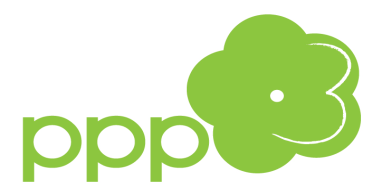 Zajęcia matematyczne dla uczniów z trudnościami w uczeniu się matematyki  kl. I – IV szkoły podstawowej   _______________________________________________________________________________Osoba prowadzące:  Natalia Brzozowska – pedagogTerapia skierowana jest do uczniów klas I – IV szkoły podstawowej, dla których nauka matematyki jest wyzwaniem. Celem zajęć będzie doskonalenie oraz nabywanie nowych umiejętności matematycznych, w znacznej mierze poprzez zabawę. Podczas spotkań uczniowie ćwiczyć będą umiejętność koncentrowania uwagi na zadaniu, logiczne myślenie, a także usprawniać funkcje słuchowo - językowe oraz wzrokowo - przestrzenne. Zajęcia rozwijać będą także sprawność rachunkową (dodawanie, odejmowanie, mnożenie, dzielenie), a uczniowie poznają wskazówki, w jaki sposób rozwiązywać zadania tekstowe oraz podstawowe mnemotechniki.Termin spotkań ustalany zostanie po konsultacji z prowadzącą.Warunkiem przyjęcia na zajęcia jest złożenie wniosku o objęcie dziecka zajęciami specjalistycznymi w poradni. Wniosek można pobrać w sekretariacie Poradni lub ze strony internetowej z zakładki „druki do pobrania” i złożyć go w terminie do 15 września 2023 r. w sekretariacie Poradni.O ostatecznym przyjęciu dziecka na zajęcia decyduje osoba prowadząca terapię. Rodzice zostaną telefonicznie poinformowani o zakwalifikowaniu dziecka na zajęcia do końca września 2023 r.Serdecznie zapraszamy